   PLEASE TURN OFF CELL PHONES   THIS CHURCH MAY BE USED AS A RESTING VISITATION LOCALE FOR YOUR DEARLYDEPARTED.IF YOU DESIRE THIS SERVICE, PLEASE CALL 514-769-2717“Prayer makes us understand our vulnerability”, but the Lord “gives us strength and closeness”Pope FrancisHoly Cross Parish Church1960 Jolicoeur StreetMontreal, QC	H4E 1X5Tel: 514-769-2717holycross.montreal60@gmail.comhttps://holycrossmontreal.weebly.com/Facebook: HOLY CROSS PARISH MONTREALHoly Cross Parish Church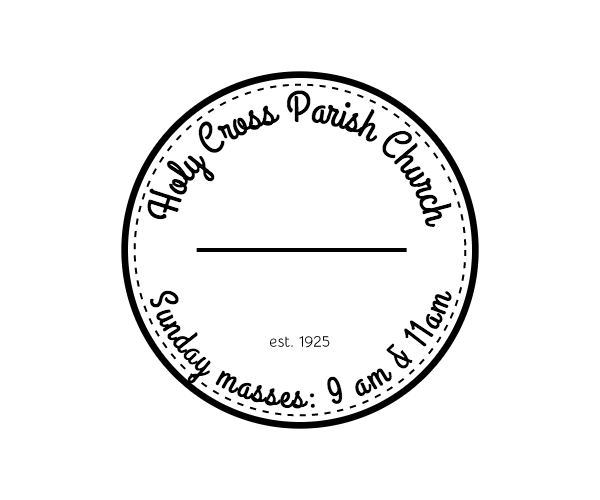 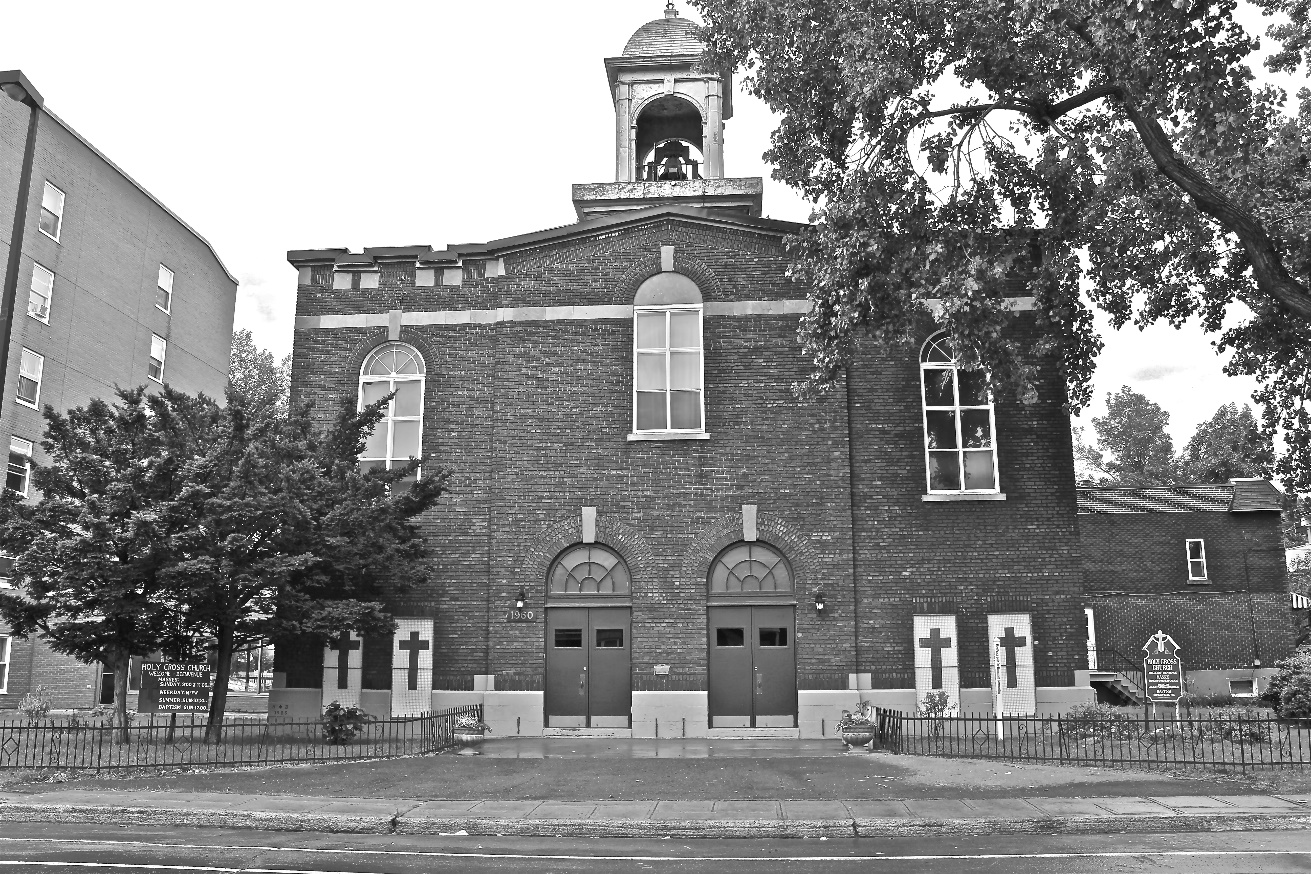 *9am mass is cancelled until further noticePastoral StaffFr. Raymond LaFontaine E.V.Parochial AdministratorParish WardensAldo Piccioni514-769-6369Divya Siby514-655-6442Holy Cross Parish1960 Jolicoeur streetMontreal, Quebec H4E 1X5TEL.: 514-769-2717; FAX: 514-769-8852Email: holycross.montreal60@gmail.comParish Office HoursWednesdaysHoly Cross Parish1960 Jolicoeur streetMontreal, Quebec H4E 1X5TEL.: 514-769-2717; FAX: 514-769-8852Email: holycross.montreal60@gmail.comParish Office HoursWednesdaysParish WardensGenfu Sun514-568-9866James Potter514-733-7016Norlita Galdones 514-733-7016Ruby Johnson514-761-3242The Saint for Sunday September 3rd, 2023 is Saint Gregory the Great.September is the month of Our Lady of Sorrows. The Saint for Sunday September 3rd, 2023 is Saint Gregory the Great.September is the month of Our Lady of Sorrows. The Saint for Sunday September 3rd, 2023 is Saint Gregory the Great.September is the month of Our Lady of Sorrows. The Saint for Sunday September 3rd, 2023 is Saint Gregory the Great.September is the month of Our Lady of Sorrows. THOUGHT OF THE DAY:“One day, in retrospect, the years of struggle will strike you as the most beautiful.”Sigmund FreudTHOUGHT OF THE DAY:“One day, in retrospect, the years of struggle will strike you as the most beautiful.”Sigmund FreudTHOUGHT OF THE DAY:“One day, in retrospect, the years of struggle will strike you as the most beautiful.”Sigmund FreudTHOUGHT OF THE DAY:“One day, in retrospect, the years of struggle will strike you as the most beautiful.”Sigmund FreudThe Grapevine is a good informative weekly Newsletter to keep you up to date on what is happening within and around our communities.thegrapevine@diocesemontreal.orgThe Grapevine is a good informative weekly Newsletter to keep you up to date on what is happening within and around our communities.thegrapevine@diocesemontreal.orgThe Grapevine is a good informative weekly Newsletter to keep you up to date on what is happening within and around our communities.thegrapevine@diocesemontreal.orgThe Grapevine is a good informative weekly Newsletter to keep you up to date on what is happening within and around our communities.thegrapevine@diocesemontreal.orgPOPE’S MONTHLY PRAYER INTENTION FOR THE MONTH OF SEPTEMBER 2023:FOR PEOPLE LIVING ON THE MARGINS“We pray for those persons living on the margins of society, in inhumane life conditions; may they not be overlooked by institutions and never considered of lesser importance.” POPE’S MONTHLY PRAYER INTENTION FOR THE MONTH OF SEPTEMBER 2023:FOR PEOPLE LIVING ON THE MARGINS“We pray for those persons living on the margins of society, in inhumane life conditions; may they not be overlooked by institutions and never considered of lesser importance.” POPE’S MONTHLY PRAYER INTENTION FOR THE MONTH OF SEPTEMBER 2023:FOR PEOPLE LIVING ON THE MARGINS“We pray for those persons living on the margins of society, in inhumane life conditions; may they not be overlooked by institutions and never considered of lesser importance.” POPE’S MONTHLY PRAYER INTENTION FOR THE MONTH OF SEPTEMBER 2023:FOR PEOPLE LIVING ON THE MARGINS“We pray for those persons living on the margins of society, in inhumane life conditions; may they not be overlooked by institutions and never considered of lesser importance.” IMPORTANT NOTICE:  Please sit in the pews with blue tape.Please keep social distance when you are receiving communion.Please use hand sanitizer on entering and leaving the church.                 Thank you!IMPORTANT NOTICE:  Please sit in the pews with blue tape.Please keep social distance when you are receiving communion.Please use hand sanitizer on entering and leaving the church.                 Thank you!IMPORTANT NOTICE:  Please sit in the pews with blue tape.Please keep social distance when you are receiving communion.Please use hand sanitizer on entering and leaving the church.                 Thank you!IMPORTANT NOTICE:  Please sit in the pews with blue tape.Please keep social distance when you are receiving communion.Please use hand sanitizer on entering and leaving the church.                 Thank you!REMINDER:“CELEBRATE OUR LORD”Please join us at 8:00PM on Sundays atST. WILLIBRORD PARISH351 WILLIBRORD STVERDUN, QC.REMINDER:“CELEBRATE OUR LORD”Please join us at 8:00PM on Sundays atST. WILLIBRORD PARISH351 WILLIBRORD STVERDUN, QC.REMINDER:“CELEBRATE OUR LORD”Please join us at 8:00PM on Sundays atST. WILLIBRORD PARISH351 WILLIBRORD STVERDUN, QC.REMINDER:“CELEBRATE OUR LORD”Please join us at 8:00PM on Sundays atST. WILLIBRORD PARISH351 WILLIBRORD STVERDUN, QC.VOLUNTEERS NEEDED:We are searching for someone to takeover the input of our parish bulletin. Please contact the office.Please note that we are in need of someone to take care of the candles in the church. (Altar candles and vigil candles) Contact the office if you are able to help.Thank you!VOLUNTEERS NEEDED:We are searching for someone to takeover the input of our parish bulletin. Please contact the office.Please note that we are in need of someone to take care of the candles in the church. (Altar candles and vigil candles) Contact the office if you are able to help.Thank you!VOLUNTEERS NEEDED:We are searching for someone to takeover the input of our parish bulletin. Please contact the office.Please note that we are in need of someone to take care of the candles in the church. (Altar candles and vigil candles) Contact the office if you are able to help.Thank you!VOLUNTEERS NEEDED:We are searching for someone to takeover the input of our parish bulletin. Please contact the office.Please note that we are in need of someone to take care of the candles in the church. (Altar candles and vigil candles) Contact the office if you are able to help.Thank you!IMPORTANT DATES IN SEPTEMBER 2023Thursday September 7th, 2023 – 40th Anniversary of the Priestly Ordination of Archbishop Christian Lepine.Thursday September 14th, 2023 – The Exaltation of the Holy Cross.Monday September 24th, 2023 – 109th World Day of Migrants and Refugees.Sunday September 26th, 2023 – St John de Brebeuf and St Issac Joques, Priests and Companions martyrs the Feast.Thank you!IMPORTANT DATES IN SEPTEMBER 2023Thursday September 7th, 2023 – 40th Anniversary of the Priestly Ordination of Archbishop Christian Lepine.Thursday September 14th, 2023 – The Exaltation of the Holy Cross.Monday September 24th, 2023 – 109th World Day of Migrants and Refugees.Sunday September 26th, 2023 – St John de Brebeuf and St Issac Joques, Priests and Companions martyrs the Feast.Thank you!IMPORTANT DATES IN SEPTEMBER 2023Thursday September 7th, 2023 – 40th Anniversary of the Priestly Ordination of Archbishop Christian Lepine.Thursday September 14th, 2023 – The Exaltation of the Holy Cross.Monday September 24th, 2023 – 109th World Day of Migrants and Refugees.Sunday September 26th, 2023 – St John de Brebeuf and St Issac Joques, Priests and Companions martyrs the Feast.Thank you!IMPORTANT DATES IN SEPTEMBER 2023Thursday September 7th, 2023 – 40th Anniversary of the Priestly Ordination of Archbishop Christian Lepine.Thursday September 14th, 2023 – The Exaltation of the Holy Cross.Monday September 24th, 2023 – 109th World Day of Migrants and Refugees.Sunday September 26th, 2023 – St John de Brebeuf and St Issac Joques, Priests and Companions martyrs the Feast.Thank you! SUNDAY COLLECTION SUNDAY COLLECTION SUNDAY COLLECTION SUNDAY COLLECTIONAugust 27th, 2023August 27th, 2023Amount in CADAmount in CADTOTALTOTAL$ 442.10$ 442.10Thank you for your generosity! Please remember to write your name on your church support envelope.Thank you for your generosity! Please remember to write your name on your church support envelope.Thank you for your generosity! Please remember to write your name on your church support envelope.Thank you for your generosity! Please remember to write your name on your church support envelope.MASS INTENTIONSMASS INTENTIONSSeptember 3rd, 2023RAYMONDE FOURNIERReq’d by The Fournier FamilyGUY CARONReq’d by Anna and JohnKATHLEEN SENCHEYReq’d by The Senchey FamilySeptember 10th, 2023SR. IMELDA STRACHAN CNReq’d by Ada Hainey